Ростовская область Обливский район станица ОбливскаяМуниципальное бюджетное общеобразовательное учреждение«Обливская средняя общеобразовательная школа № 2»РАБОЧАЯ ПРОГРАММАпо геометрииУровень общего образования: основное общее образование (7 класс)Количество часов: 7 «Б» класс – 68 часов Учитель Панизник Нелли НиколаевнаПрограмма разработана на основепримерной программы основного общего образования. Математика. 5-9 классы. (Стандарты второго поколения). – М.: Просвещение, 2010;примерных рабочих программ по геометрии для 7— 9 классов общеобразовательных школ авторов Л.C. Атанасяна, В.Ф. Бутузова, С.Б. Кадомцева, Э.Г. Позняка и И.И. Юдина (М.: Просвещение,2010).2018 – 2019 учебный годПояснительная запискаРабочая программа по «Геометрии» составлена для учащихся 7 класса на основе следующих документов:Федеральный государственный образовательный стандарт, утвержденный Приказом Минобразования РФ от 17.12.2010 года № 1897.Примерной программы основного общего образования. Математика. 5-9 классы. (Стандарты второго поколения). – М.: Просвещение, 2010;Примерных рабочих программ по геометрии для 7— 9 классов общеобразовательных школ авторов Л.C. Атанасяна, В.Ф. Бутузова, С.Б. Кадомцева, Э.Г. Позняка и И.И. Юдина (М.: Просвещение,2010).Федеральный перечень учебников на 2014-2015 учебный год, утвержден приказом Министерства образования и науки Российской Федерации от 31.03.2014 № 253, с изменениями, утвержденными приказами Мин.обр.науки России от 08.06.2015 № 576, от 28.12.2015 № 1529, от 26.01.2016 №38, от 21.04.2016 № 459), от 29.12. 2016 №1677, № 535 от 08.06.2017 г., № 581 от 20.06.2017 г., № 629 от 05.07.2017 г. «О внесении изменений в федеральный перечень учебников, рекомендуемых к использованию при реализации имеющих государственную аккредитацию образовательных программ начального общего, основного общего, среднего общего образования, утвержденный приказом Министерства образования и науки Российской Федерации от 31 марта 2014 г. № 253».Учебный план МБОУ «Обливская СОШ №2» на 2018-2019 учебный год. 	Рабочая программа ориентирована на использование учебника: Атанасян, Л.С. Геометрия: учебник для 7-9кл. общеобразовательных учреждений / Л.С. Атанасян, В.Ф. Бутузов, С.Б. Кадомцев и др.-М.: Просвещение,2011Цели обучения:Развитие личностного и критического мышления, культуры речи;Воспитание качеств личности, обеспечивающих, уважение к истине и критического отношения к собственным и чужим суждениям;Формирование качеств мышления, необходимых для адаптации в современном информационном обществе;Развитие интереса к математическому творчеству и математических способностей;Формирование представлений об идеях и о методах математики как об универсальном языке науки и техники, части общечеловеческой культуры;Умение видеть математическую задачу в окружающем мире, использовать математические средства наглядности (рисунки, чертежи, схемы) для иллюстрации, интерпретации, аргументации;Овладение умением логически обосновывать то, что многие зависимости, обнаруженные путем рассмотрения отдельных частных случаев, имеют общее значение и распространяются на все фигуры определенного вида, и, кроме того, вырабатывать потребность в логическом обосновании зависимостей;Выявление практической значимости науки, ее многообразных приложений в смежных дисциплинах и повседневной деятельности людей;Создание фундамента для математического развития, формирования механизмов мышления, характерных для математической деятельности.Задачи обучения:С учетом требований Федерального государственного образовательного стандарта основного общего образования проектирование, организация и оценка результатов образования осуществляется на основе системно деятельностного подхода, который обеспечивает:формирование готовности обучающихся к саморазвитию и непрерывному образованию;проектирование и конструирование развивающей образовательной среды образовательного учреждения;активную учебно-познавательную деятельность обучающихся;построение образовательного процесса с учетом индивидуальных, возрастных, психологических, физиологических, особенностей здоровья обучающихся.Таким образом, системно-деятельностный подход ставит своей задачей ориентировать ученика не только на усвоение знаний, но, в первую очередь, на способы этого усвоения, на способы мышления и деятельности, на развитие познавательных сил и творческого потенциала ребенка. В связи с этим, во время учебных занятий учащихся необходимо вовлекать в различные виды деятельности (беседа, дискуссия, экскурсия, творческая работа, исследовательская (проектная) работа и другие), которые обеспечивали бы высокое качество знаний, развитие умственных и творческих способностей, познавательной, а главное самостоятельной деятельности учеников.Планируемые результаты освоения учебного предметаЛичностные результаты:формирование ответственного отношения к учению, готовности и способности обучающихся к саморазвитию и самообразованию на основе мотивации к обучению и познанию, выбору дальнейшего образования на базе ориентировки в мире профессий и профессиональных предпочтений, осознанному построению индивидуальной образовательной траектории с учетом устойчивых познавательных интересов;формирование целостного мировоззрения, соответствующего современному уровню развития науки и общественной практики;формирование коммуникативной компетентности и общении и сотрудничестве со сверстниками, старшими и младшими в образовательной, общественно полезной, учебно-исследовательской, творческой и других видах деятельности;умение ясно, точно, грамотно излагать свои мысли в устной и письменной речи, понимать смысл поставленной задачи, выстраивать аргументацию, приводить примеры и контр примеры;критичность мышления, умение распознавать логически некорректные высказывания, отличать гипотезу от факта;креативность мышления, инициативу, находчивость, активность при решении геометрических задач;умение контролировать процесс и результат учебной математической деятельности;способность к эмоциональному восприятию математических объектов, задач, решений, рассуждений.Метапредметные результаты:умение самостоятельно планировать альтернативные пути достижения целей, осознанно выбирать наиболее эффективные способы решения учебных и познавательных задач;умение осуществлять контроль по результату и способу действия на уровне произвольного внимания и вносить необходимые коррективы;умение адекватно оценивать правильность или ошибочность выполнения учебной задачи, ее объективную трудность и собственные возможности ее решения;понимание сущности алгоритмических предписаний и умение действовать в соответствии с предложенным алгоритмом;умение самостоятельно ставить цели, выбирать и создавать алгоритмы для решения учебных математических проблем;умение планировать и осуществлять деятельность, направленную на решение задач исследовательского характера;осознанное владение логическими действиями определения понятий, обобщения, установления аналогий, классификации на основе самостоятельного выбора оснований и критериев, установления родовидовых связей;умение устанавливать причинно-следственные связи, строить логическое рассуждение, умозаключение (индуктивное, дедуктивное и по аналогии) и выводы;умение создавать, применять и преобразовывать знаково-символические средства, модели и схемы для решения учебных и познавательных задач;формирование и развитие учебной и общепользовательской компетентности в области использования информационно-коммуникационных технологий (ИКТ-компетентности);формирование первоначальных представлений об идеях и о методах математики как универсальном языке науки и техники, средстве моделирования явлений и процессов;умение видеть математическую задачу в контексте проблемной ситуации в других дисциплинах, в окружающей жизни;умение находить в различных источниках информацию, необходимую для решения математических проблем, и представлять ее в понятной форме; принимать решение в условиях неполной и избыточной, точной и вероятностной информации;умение понимать и использовать математические средства наглядности (рисунки, чертежи, схемы и др.) для иллюстрации, интерпретации, аргументации;умение выдвигать гипотезы при решении учебных задач и понимать необходимость их проверки;умение применять индуктивные и дедуктивные способы рассуждений, видеть различные стратегии решения задачумение организовывать учебное сотрудничество и совместную деятельность с учителем и сверстниками: определять цели, распределять функции и роли участников, общие способы работы;умение работать в группе: находить общее решение и разрешать конфликты на основе согласования позиций и учета интересов;слушать партнера;формулировать, аргументировать и отстаивать свое мнение.Предметные результаты:овладение базовым понятийным аппаратом по основным разделам содержания; представление об основных изучаемых понятиях (геометрическая фигура, величина) как важнейших математических моделях, позволяющих описывать и изучать реальные процессы и явления;умение работать с геометрическим текстом (анализировать, извлекать необходимую информацию), точно и грамотно выражать свои мысли в устной и письменной речи с применением математической терминологии и символики, использовать различные языки математики, проводить классификации, логические обоснования, доказательства математических утверждений;овладение навыками устных письменных, инструментальных вычислений;овладение геометрическим языком, умение использовать его для описания предметов окружающего мира, развитие пространственных представлений и изобразительных умений, приобретение навыков геометрических построений;усвоение систематических знаний о плоских фигурах и их свойствах, умение применять систематические знания о них для решения геометрических и практических задач;умение измерять длины отрезков, величины углов;умение применять изученные понятия, результаты, методы для решения задач практического характера и задач из смежных дисциплин с использованием при необходимости справочные материалы и технические средства.Требования к уровню подготовки обучающихся в 7 классеВ ходе преподавания геометрии в 7 классе, работы над формированием у обучающихся перечисленных в программе знаний и умений следует обращать внимание на то, чтобы они овладевали  разнообразными способами деятельности, приобретали опыт:планирования и осуществления алгоритмической деятельности, выполнения заданных и конструирования новых алгоритмов;решения разнообразных классов задач из различных разделов курса, в том числе задач, требующих поиска пути и способов решения;исследовательской деятельности, развития идей, проведения экспериментов, обобщения, постановки и формулирования новых задач;ясного, точного, грамотного изложения своих мыслей в устной и письменной речи, использования различных языков математики (словесного, символического, графического), свободного перехода с одного языка на другой для иллюстрации, интерпретации, аргументации и доказательства;проведения доказательных рассуждений, аргументации, выдвижения гипотез и их обоснования;поиска, систематизации, анализа и классификации информации, использования разнообразных информационных источников, включая учебную и справочную литературу, современные информационные технологии.В результате изучения курса геометрии 7 класса обучающиеся должны:знать/пониматьсущество понятия математического доказательства; примеры доказательств;существо понятия алгоритма; примеры алгоритмов;как используются математические формулы, уравнения и неравенства; примеры их применения для решения математических и практических задач;как математически определенные функции могут описывать реальные зависимости; приводить примеры такого описания;как потребности практики привели математическую науку к необходимости расширения понятия числа;вероятностный характер многих закономерностей окружающего мира; примеры статистических закономерностей и выводов;каким образом геометрия возникла из практических задач землемерия; примеры геометрических объектов и утверждений о них, важных для практики;смысл идеализации, позволяющей решать задачи реальной действительности математическими методами, примеры ошибок, возникающих при идеализации;уметьпользоваться языком геометрии для описания предметов окружающего мира;распознавать геометрические фигуры, различать их взаимное расположение;изображать геометрические фигуры; выполнять чертежи по условию задач; осуществлять преобразования фигур;вычислять значения геометрических величин (длин, углов, площадей, объемов), находить стороны, углы и площади треугольников, длины ломаных, дуг окружности, площадей основных геометрических фигур и фигур, составленных из них;решать геометрические задачи, опираясь на изученные свойства фигур и отношений между ними, применяя дополнительные построения, алгебраический аппарат, идеи симметрии;проводить доказательные рассуждения при решении задач, используя известные теоремы, обнаруживая возможности для их использования;использовать приобретенные знания и умения в практической деятельности и повседневной жизни для:описания реальных ситуаций на языке геометрии;расчетов, включающих простейшие формулы;решения практических задач, связанных с нахождением геометрических величин (используя при необходимости справочники и технические средства);построений геометрическими инструментами (линейка, угольник, циркуль, транспортир).В результате изучения курса геометрии в 7 классе ученик:«Наглядная геометрия»научится:распознавать на чертежах, рисунках, моделях и в окружающем мире плоские и пространственные геометрические фигуры (точка, прямая, отрезок, луч, угол, треугольник, окружность, шар, сфера, параллелепипед, пирамида и др.);распознавать виды углов, виды треугольников;определять по чертежу фигуры её параметры (длина отрезка, градусная мера угла, элементы треугольника, периметр треугольника и т.д.);распознавать развертки куба, прямоугольного параллелепипеда, правильной пирамиды, цилиндра и конуса;получит возможность использовать приобретенные знания и умения в практической деятельности и повседневной жизни для:углубления и развития представлений о плоских и пространственных геометрических фигурах (точка, прямая, отрезок, луч, угол, треугольник, окружность, шар, сфера, параллелепипед, призма и др.);применения понятия развертки для выполнения практических расчетов.«Геометрические фигуры»научится:пользоваться языком геометрии для описания предметов окружающего мира и их взаимного расположения;распознавать и изображать на чертежах и рисунках геометрические фигуры и их конфигурации;находить значения длин линейных элементов фигур и их отношения, градусную меру углов от 0 до , применяя определения, свойства и признаки фигур и их элементов, отношения фигур (равенство, сравнение);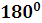 решать задачи на доказательство, опираясь на изученные свойства фигур и отношений между ними и применяя изученные методы доказательств;решать простейшие задачи на построение, применяя основные алгоритмы построения с помощью циркуля и линейки;решать простейшие планиметрические задачи в пространстве;получит возможность использовать приобретенные знания и умения в практической деятельности и повседневной жизни для:овладения методами решения задач на вычисления и доказательства: методом от противного, методом перебора вариантов;приобретения опыта применения алгебраического аппарата при решении геометрических задач;овладения традиционной схемой решения задач на построение с помощью циркуля и линейки: анализ, построение, доказательство и исследование;приобретения опыта исследования свойств планиметрических фигур с помощью компьютерных программ.«Измерение геометрических величин»научится:использовать свойства измерения длин и углов при решении задач на нахождение длины отрезка и градусной меры угла;вычислять длины линейных элементов треугольника и их углы;вычислять периметры треугольников;решать задачи на доказательство с использованием признаков равенства треугольников и признаков параллельности прямых;решать практические задачи, связанные с нахождением геометрических величин (используя при необходимости справочники и технические средства);получит возможность использовать приобретенные знания и умения в практической деятельности и повседневной жизни для:вычисления градусных мер углов треугольника и периметров треугольников;приобретения опыта применения алгебраического аппарата при решении задач на вычисление.Место учебного предмета в учебном планеПо годовому календарному графику МБОУ «Обливская СОШ №2» на 2018 - 2019 учебный год для 7 «Б» класса предусмотрено 35 учебных недель, по учебному плану на 2018 - 2019 учебный год на изучение геометрии отводится 2 часа в неделю, поэтому настоящая рабочая программа должна быть спланирована на 70 часов в год. В связи с тем, что в 7 «Б» классе 2 урока выпадают на нерабочие праздничные дни (1 мая), программа будет выполнена в полном объеме за 68 часов в год за счет уменьшения часов на повторение.Тематическое планированиеСодержание учебного предметаФормы организации учебных занятий:Урок-беседа, круглый стол, урок-лекция, урок-викторина, урок-турнир, урок — КВН, урок-экскурсия, видео-урок, урок-игра  и т.д. 1. Начальные геометрические сведения.(13ч.)Прямая и отрезок. Точка, прямая, отрезок. Луч и угол. Сравнение отрезков и углов. Равенство геометрических фигур. Измерение отрезков и углов. Длина отрезка.  Градусная мера угла. Единицы измерения. Виды углов. Вертикальные и смежные углы. Биссектриса угла. Перпендикулярные прямые.Основная цель - систематизировать знания учащихся о простейших геометрических фигурах и их свойствах; ввести понятие равенства фигур.
2. Треугольники.(19ч.)Треугольник. Высота, медиана, биссектриса треугольника. Равнобедренные и равносторонние треугольники; свойства и признаки равнобедренного треугольника. Признаки равенства треугольников. Окружность. Дуга, хорда, радиус, диаметр. Построения с помощью циркуля и линейки. Основные задачи на построение: деление отрезка пополам; построение угла, равному данному; построение биссектрисы угла; построение перпендикулярных прямых.Основная цель - ввести понятие теоремы; выработать умение доказывать равенство треугольников с помощью изученных признаков; ввести новый класс задач на построение с помощью циркуля и линейки.3. Параллельные прямые.(14ч.)Параллельные и пересекающиеся прямые. Теоремы о параллельности прямых. Определение. Аксиомы и теоремы. Доказательство от противного. Теорема, обратная данной.Основная цель - ввести одно из важнейших понятий понятие параллельных прямых; дать первое представление об аксиомах и аксиоматическом методе в геометрии; ввести аксиому параллельных прямых.4. Соотношения между сторонами и углами треугольника(17ч.).Сумма углов треугольника. Внешние углы треугольника. Виды треугольников. Теорема о соотношениях между сторонами и углами треугольника. Неравенство треугольника. Прямоугольные треугольники; свойства и признаки равенства прямоугольных треугольников. Расстояние от точки до прямой. Расстояние между параллельными прямыми. Построения с помощью циркуля и линейки. Построение треугольника по трем элементам.Основная цель - рассмотреть новые интересные и важные свойства треугольников.5. Повторение.(5ч.) Решение задач.Календарно-тематическое планированиеЛист коррекции РАССМОТРЕНО   на заседании ШМОРуководитель ШМО_______ /И.А. Дубасова подпись Протокол № 1от «28» августа 2018 г. СОГЛАСОВАНО       Заместитель директора по УВР _______ / М.В. Писаренкова подпись         « 28» августа 2018 года «УТВЕРЖДАЮ»Директор МБОУ «Обливская СОШ № 2»_____________ / Е.С. Карамушкаподпись руководителя Приказ от 28.08.2018г.  № 146№Название темыКонтрольные работыКоличество  часов1Начальные геометрические сведения№1132Треугольники №2193Параллельные прямые№3144Соотношения между сторонами и углами тр-ка№4175Повторение56Итого468№Тема урокаКо-во часовФорма организации учебных занятийМетоды обученияХарактеристика основных видов деятельности ученикаДата планДата фактНачальные геометрические сведения (13ч)Начальные геометрические сведения (13ч)Начальные геометрические сведения (13ч)Начальные геометрические сведения (13ч)Начальные геометрические сведения (13ч)1Начальные сведения о геометрии. Прямая и отрезок1Урок первичного предъявления новых знанийБеседа, работа с учебником, составление опорного конспекта.Демонстрируют знания, каким образом геометрия возникла из практических задач землемерия; определения простейших геометрических фигур, их равенства; определения и свойства смежных и вертикальных углов, перпендикулярных прямых; единицы измерения отрезков и углов.Распознают геометрические фигуры, различают их взаимное расположение; изображают геометрические фигуры; выполняют чертежи по условию задач; применяют измерительные инструменты; решают задачи на применение свойств отрезков и углов.05.092Прямая и отрезок1Урок – практикум Фронтальная работа с классом, работа у доски и в тетрадяхДемонстрируют знания, каким образом геометрия возникла из практических задач землемерия; определения простейших геометрических фигур, их равенства; определения и свойства смежных и вертикальных углов, перпендикулярных прямых; единицы измерения отрезков и углов.Распознают геометрические фигуры, различают их взаимное расположение; изображают геометрические фигуры; выполняют чертежи по условию задач; применяют измерительные инструменты; решают задачи на применение свойств отрезков и углов.05.093Луч и угол1Урок – практикум Фронтальная работа с классом, работа у доски и в тетрадяхДемонстрируют знания, каким образом геометрия возникла из практических задач землемерия; определения простейших геометрических фигур, их равенства; определения и свойства смежных и вертикальных углов, перпендикулярных прямых; единицы измерения отрезков и углов.Распознают геометрические фигуры, различают их взаимное расположение; изображают геометрические фигуры; выполняют чертежи по условию задач; применяют измерительные инструменты; решают задачи на применение свойств отрезков и углов.12.094Сравнение отрезков и углов1Комбинированный урокРешение задачДемонстрируют знания, каким образом геометрия возникла из практических задач землемерия; определения простейших геометрических фигур, их равенства; определения и свойства смежных и вертикальных углов, перпендикулярных прямых; единицы измерения отрезков и углов.Распознают геометрические фигуры, различают их взаимное расположение; изображают геометрические фигуры; выполняют чертежи по условию задач; применяют измерительные инструменты; решают задачи на применение свойств отрезков и углов.12.095Измерение отрезков 1Урок первичного предъявления новых знанийБеседа, работа с учебником, составление опорного конспекта.Демонстрируют знания, каким образом геометрия возникла из практических задач землемерия; определения простейших геометрических фигур, их равенства; определения и свойства смежных и вертикальных углов, перпендикулярных прямых; единицы измерения отрезков и углов.Распознают геометрические фигуры, различают их взаимное расположение; изображают геометрические фигуры; выполняют чертежи по условию задач; применяют измерительные инструменты; решают задачи на применение свойств отрезков и углов.19.096Измерение углов. Решение задач1Урок первичного предъявления новых знанийБеседа, работа с учебником, составление опорного конспекта.Демонстрируют знания, каким образом геометрия возникла из практических задач землемерия; определения простейших геометрических фигур, их равенства; определения и свойства смежных и вертикальных углов, перпендикулярных прямых; единицы измерения отрезков и углов.Распознают геометрические фигуры, различают их взаимное расположение; изображают геометрические фигуры; выполняют чертежи по условию задач; применяют измерительные инструменты; решают задачи на применение свойств отрезков и углов.19.097Измерение углов1Урок решения практических задачРабота с учебником, решение задач составление опорного конспектаДемонстрируют знания, каким образом геометрия возникла из практических задач землемерия; определения простейших геометрических фигур, их равенства; определения и свойства смежных и вертикальных углов, перпендикулярных прямых; единицы измерения отрезков и углов.Распознают геометрические фигуры, различают их взаимное расположение; изображают геометрические фигуры; выполняют чертежи по условию задач; применяют измерительные инструменты; решают задачи на применение свойств отрезков и углов.26.098Смежные и вертикальные углы1Урок первичного предъявления новых знанийБеседа, работа с учебником, составление опорного конспекта.Демонстрируют знания, каким образом геометрия возникла из практических задач землемерия; определения простейших геометрических фигур, их равенства; определения и свойства смежных и вертикальных углов, перпендикулярных прямых; единицы измерения отрезков и углов.Распознают геометрические фигуры, различают их взаимное расположение; изображают геометрические фигуры; выполняют чертежи по условию задач; применяют измерительные инструменты; решают задачи на применение свойств отрезков и углов.26.099Смежные и вертикальные углы1Урок – практикум Выявление ошибок, выполнение практических заданийДемонстрируют знания, каким образом геометрия возникла из практических задач землемерия; определения простейших геометрических фигур, их равенства; определения и свойства смежных и вертикальных углов, перпендикулярных прямых; единицы измерения отрезков и углов.Распознают геометрические фигуры, различают их взаимное расположение; изображают геометрические фигуры; выполняют чертежи по условию задач; применяют измерительные инструменты; решают задачи на применение свойств отрезков и углов.03.1010Перпендикулярные прямые1Урок решения практических задачРабота с учебником, решение задачДемонстрируют знания, каким образом геометрия возникла из практических задач землемерия; определения простейших геометрических фигур, их равенства; определения и свойства смежных и вертикальных углов, перпендикулярных прямых; единицы измерения отрезков и углов.Распознают геометрические фигуры, различают их взаимное расположение; изображают геометрические фигуры; выполняют чертежи по условию задач; применяют измерительные инструменты; решают задачи на применение свойств отрезков и углов.03.1011Начальные геометрические сведения. Решения задач1Урок взаимного обученияГрупповая работа, решение задачДемонстрируют знания, каким образом геометрия возникла из практических задач землемерия; определения простейших геометрических фигур, их равенства; определения и свойства смежных и вертикальных углов, перпендикулярных прямых; единицы измерения отрезков и углов.Распознают геометрические фигуры, различают их взаимное расположение; изображают геометрические фигуры; выполняют чертежи по условию задач; применяют измерительные инструменты; решают задачи на применение свойств отрезков и углов.10.1012Начальные геометрические сведения. Обобщающий урок1Коррекционный урокВыявление ошибок, работа с учебникомДемонстрируют знания, каким образом геометрия возникла из практических задач землемерия; определения простейших геометрических фигур, их равенства; определения и свойства смежных и вертикальных углов, перпендикулярных прямых; единицы измерения отрезков и углов.Распознают геометрические фигуры, различают их взаимное расположение; изображают геометрические фигуры; выполняют чертежи по условию задач; применяют измерительные инструменты; решают задачи на применение свойств отрезков и углов.10.1013Контрольная работа №1 «Начальные геометрические сведения»1Урок контроля и закрепления знанийИндивидуальная работаДемонстрируют знания, каким образом геометрия возникла из практических задач землемерия; определения простейших геометрических фигур, их равенства; определения и свойства смежных и вертикальных углов, перпендикулярных прямых; единицы измерения отрезков и углов.Распознают геометрические фигуры, различают их взаимное расположение; изображают геометрические фигуры; выполняют чертежи по условию задач; применяют измерительные инструменты; решают задачи на применение свойств отрезков и углов.17.10Треугольники (19ч)Треугольники (19ч)Треугольники (19ч)Треугольники (19ч)14Треугольник1Урок первичного предъявления новых знанийБеседа, работа с учебником, составление опорного конспекта.Демонстрируют знания определения треугольников, окружности, круга, их элементов; определения медианы, биссектрисы и высоты треугольника; свойства равнобедренного треугольника; признаки равенства треугольников и их доказательства; существо понятия математического доказательства; примеры доказательств; основные задачи на построение.Решают геометрические задачи, опираясь на изученные свойства фигур и отношений между ними: с применением признаков равенства треугольников, свойств равнобедренного треугольника; решают основные задачи на построение.17.1015Треугольник1Урок-практикумВыполнение практических заданийДемонстрируют знания определения треугольников, окружности, круга, их элементов; определения медианы, биссектрисы и высоты треугольника; свойства равнобедренного треугольника; признаки равенства треугольников и их доказательства; существо понятия математического доказательства; примеры доказательств; основные задачи на построение.Решают геометрические задачи, опираясь на изученные свойства фигур и отношений между ними: с применением признаков равенства треугольников, свойств равнобедренного треугольника; решают основные задачи на построение.24.1016Первый признак равенства треугольников1Урок первичного предъявления новых знанийБеседа, работа с учебником, составление опорного конспекта.Демонстрируют знания определения треугольников, окружности, круга, их элементов; определения медианы, биссектрисы и высоты треугольника; свойства равнобедренного треугольника; признаки равенства треугольников и их доказательства; существо понятия математического доказательства; примеры доказательств; основные задачи на построение.Решают геометрические задачи, опираясь на изученные свойства фигур и отношений между ними: с применением признаков равенства треугольников, свойств равнобедренного треугольника; решают основные задачи на построение.24.1017Первый признак равенства треугольников1Урок решения практических задачРешение задачДемонстрируют знания определения треугольников, окружности, круга, их элементов; определения медианы, биссектрисы и высоты треугольника; свойства равнобедренного треугольника; признаки равенства треугольников и их доказательства; существо понятия математического доказательства; примеры доказательств; основные задачи на построение.Решают геометрические задачи, опираясь на изученные свойства фигур и отношений между ними: с применением признаков равенства треугольников, свойств равнобедренного треугольника; решают основные задачи на построение.07.1118Перпендикуляр к прямой1Урок контроля и закрепления знанийИндивидуальная работаДемонстрируют знания определения треугольников, окружности, круга, их элементов; определения медианы, биссектрисы и высоты треугольника; свойства равнобедренного треугольника; признаки равенства треугольников и их доказательства; существо понятия математического доказательства; примеры доказательств; основные задачи на построение.Решают геометрические задачи, опираясь на изученные свойства фигур и отношений между ними: с применением признаков равенства треугольников, свойств равнобедренного треугольника; решают основные задачи на построение.07.1119Медианы, биссектрисы и высоты треугольника1Урок первичного предъявления новых знанийБеседа, работа с учебником, составление опорного конспекта.Демонстрируют знания определения треугольников, окружности, круга, их элементов; определения медианы, биссектрисы и высоты треугольника; свойства равнобедренного треугольника; признаки равенства треугольников и их доказательства; существо понятия математического доказательства; примеры доказательств; основные задачи на построение.Решают геометрические задачи, опираясь на изученные свойства фигур и отношений между ними: с применением признаков равенства треугольников, свойств равнобедренного треугольника; решают основные задачи на построение.14.1120Свойства равнобедренного треугольника1Урок взаимного обученияГрупповая работа, решение задачДемонстрируют знания определения треугольников, окружности, круга, их элементов; определения медианы, биссектрисы и высоты треугольника; свойства равнобедренного треугольника; признаки равенства треугольников и их доказательства; существо понятия математического доказательства; примеры доказательств; основные задачи на построение.Решают геометрические задачи, опираясь на изученные свойства фигур и отношений между ними: с применением признаков равенства треугольников, свойств равнобедренного треугольника; решают основные задачи на построение.14.1121Второй и третий признаки равенства треугольников1Урок первичного предъявления новых знанийБеседа, работа с учебником, составление опорного конспекта.Демонстрируют знания определения треугольников, окружности, круга, их элементов; определения медианы, биссектрисы и высоты треугольника; свойства равнобедренного треугольника; признаки равенства треугольников и их доказательства; существо понятия математического доказательства; примеры доказательств; основные задачи на построение.Решают геометрические задачи, опираясь на изученные свойства фигур и отношений между ними: с применением признаков равенства треугольников, свойств равнобедренного треугольника; решают основные задачи на построение.21.1122Второй и третий признаки равенства треугольников1Урок - дискуссияРабота с учебником, работа по группамДемонстрируют знания определения треугольников, окружности, круга, их элементов; определения медианы, биссектрисы и высоты треугольника; свойства равнобедренного треугольника; признаки равенства треугольников и их доказательства; существо понятия математического доказательства; примеры доказательств; основные задачи на построение.Решают геометрические задачи, опираясь на изученные свойства фигур и отношений между ними: с применением признаков равенства треугольников, свойств равнобедренного треугольника; решают основные задачи на построение.21.1123Второй и третий признаки равенства треугольников1Комбинированный урокФронтальная работа, групповая работаДемонстрируют знания определения треугольников, окружности, круга, их элементов; определения медианы, биссектрисы и высоты треугольника; свойства равнобедренного треугольника; признаки равенства треугольников и их доказательства; существо понятия математического доказательства; примеры доказательств; основные задачи на построение.Решают геометрические задачи, опираясь на изученные свойства фигур и отношений между ними: с применением признаков равенства треугольников, свойств равнобедренного треугольника; решают основные задачи на построение.28.1124Второй и третий признаки равенства треугольников1Урок взаимного обученияФронтальная работа, групповая работаДемонстрируют знания определения треугольников, окружности, круга, их элементов; определения медианы, биссектрисы и высоты треугольника; свойства равнобедренного треугольника; признаки равенства треугольников и их доказательства; существо понятия математического доказательства; примеры доказательств; основные задачи на построение.Решают геометрические задачи, опираясь на изученные свойства фигур и отношений между ними: с применением признаков равенства треугольников, свойств равнобедренного треугольника; решают основные задачи на построение.28.1125Окружность1Урок первичного предъявления новых знанийБеседа, работа  с учебником, составление опорного конспекта.Демонстрируют знания определения треугольников, окружности, круга, их элементов; определения медианы, биссектрисы и высоты треугольника; свойства равнобедренного треугольника; признаки равенства треугольников и их доказательства; существо понятия математического доказательства; примеры доказательств; основные задачи на построение.Решают геометрические задачи, опираясь на изученные свойства фигур и отношений между ними: с применением признаков равенства треугольников, свойств равнобедренного треугольника; решают основные задачи на построение.05.1226Построения циркулем и линейкой1ЛекцияФронтальная работа, работа с учебником, решение задачДемонстрируют знания определения треугольников, окружности, круга, их элементов; определения медианы, биссектрисы и высоты треугольника; свойства равнобедренного треугольника; признаки равенства треугольников и их доказательства; существо понятия математического доказательства; примеры доказательств; основные задачи на построение.Решают геометрические задачи, опираясь на изученные свойства фигур и отношений между ними: с применением признаков равенства треугольников, свойств равнобедренного треугольника; решают основные задачи на построение.05.1227Задачи на построение1Урок – практикум Групповая работа,  решение задачДемонстрируют знания определения треугольников, окружности, круга, их элементов; определения медианы, биссектрисы и высоты треугольника; свойства равнобедренного треугольника; признаки равенства треугольников и их доказательства; существо понятия математического доказательства; примеры доказательств; основные задачи на построение.Решают геометрические задачи, опираясь на изученные свойства фигур и отношений между ними: с применением признаков равенства треугольников, свойств равнобедренного треугольника; решают основные задачи на построение.12.1228Задачи на построение1Урок – практикум Выполнение практических заданийДемонстрируют знания определения треугольников, окружности, круга, их элементов; определения медианы, биссектрисы и высоты треугольника; свойства равнобедренного треугольника; признаки равенства треугольников и их доказательства; существо понятия математического доказательства; примеры доказательств; основные задачи на построение.Решают геометрические задачи, опираясь на изученные свойства фигур и отношений между ними: с применением признаков равенства треугольников, свойств равнобедренного треугольника; решают основные задачи на построение.12.1229Решение задач по теме: «Треугольники»1Урок взаимного обученияГрупповая работа,  решение задачДемонстрируют знания определения треугольников, окружности, круга, их элементов; определения медианы, биссектрисы и высоты треугольника; свойства равнобедренного треугольника; признаки равенства треугольников и их доказательства; существо понятия математического доказательства; примеры доказательств; основные задачи на построение.Решают геометрические задачи, опираясь на изученные свойства фигур и отношений между ними: с применением признаков равенства треугольников, свойств равнобедренного треугольника; решают основные задачи на построение.19.1230Решение задач по теме: «Треугольники»1Коррекционный урокВыявление ошибок, работа с учебникомДемонстрируют знания определения треугольников, окружности, круга, их элементов; определения медианы, биссектрисы и высоты треугольника; свойства равнобедренного треугольника; признаки равенства треугольников и их доказательства; существо понятия математического доказательства; примеры доказательств; основные задачи на построение.Решают геометрические задачи, опираясь на изученные свойства фигур и отношений между ними: с применением признаков равенства треугольников, свойств равнобедренного треугольника; решают основные задачи на построение.19.1231Решение задач по теме: «Треугольники»1Урок взаимного обученияГрупповая работа, решение задачДемонстрируют знания определения треугольников, окружности, круга, их элементов; определения медианы, биссектрисы и высоты треугольника; свойства равнобедренного треугольника; признаки равенства треугольников и их доказательства; существо понятия математического доказательства; примеры доказательств; основные задачи на построение.Решают геометрические задачи, опираясь на изученные свойства фигур и отношений между ними: с применением признаков равенства треугольников, свойств равнобедренного треугольника; решают основные задачи на построение.26.1232Контрольная работа №2 «Треугольники»1Урок контроля и закрепления знанийИндивидуальная работаДемонстрируют знания определения треугольников, окружности, круга, их элементов; определения медианы, биссектрисы и высоты треугольника; свойства равнобедренного треугольника; признаки равенства треугольников и их доказательства; существо понятия математического доказательства; примеры доказательств; основные задачи на построение.Решают геометрические задачи, опираясь на изученные свойства фигур и отношений между ними: с применением признаков равенства треугольников, свойств равнобедренного треугольника; решают основные задачи на построение.26.12Параллельные прямые (14ч)Параллельные прямые (14ч)Параллельные прямые (14ч)Параллельные прямые (14ч)33Параллельные прямые1Урок – практикум Индивидуальная работаДемонстрируют знания определения параллельных прямых; признаки параллельности двух прямых; аксиому параллельных прямых; теоремы об углах, образованных двумя параллельными прямыми и секущей; понятия условия и заключения, прямой и обратной теоремы; представление об аксиомах и аксиоматическом методе в геометрии.Решают геометрические задачи с применением признаков и свойств параллельных прямых; строят параллельные прямые16.0134Признаки параллельности двух прямых1Урок первичного предъявления новых знанийБеседа, работа с учебником, составление опорного конспекта.Демонстрируют знания определения параллельных прямых; признаки параллельности двух прямых; аксиому параллельных прямых; теоремы об углах, образованных двумя параллельными прямыми и секущей; понятия условия и заключения, прямой и обратной теоремы; представление об аксиомах и аксиоматическом методе в геометрии.Решают геометрические задачи с применением признаков и свойств параллельных прямых; строят параллельные прямые16.0135Признаки параллельности двух прямых1Урок решения практических задачВыполнение практических заданийДемонстрируют знания определения параллельных прямых; признаки параллельности двух прямых; аксиому параллельных прямых; теоремы об углах, образованных двумя параллельными прямыми и секущей; понятия условия и заключения, прямой и обратной теоремы; представление об аксиомах и аксиоматическом методе в геометрии.Решают геометрические задачи с применением признаков и свойств параллельных прямых; строят параллельные прямые23.0136Признаки параллельности двух прямых1Коррекционный урокВыявление ошибок, работа с учебникомДемонстрируют знания определения параллельных прямых; признаки параллельности двух прямых; аксиому параллельных прямых; теоремы об углах, образованных двумя параллельными прямыми и секущей; понятия условия и заключения, прямой и обратной теоремы; представление об аксиомах и аксиоматическом методе в геометрии.Решают геометрические задачи с применением признаков и свойств параллельных прямых; строят параллельные прямые23.0137Признаки параллельности двух прямых1Урок взаимного обученияГрупповая работа, решение задачДемонстрируют знания определения параллельных прямых; признаки параллельности двух прямых; аксиому параллельных прямых; теоремы об углах, образованных двумя параллельными прямыми и секущей; понятия условия и заключения, прямой и обратной теоремы; представление об аксиомах и аксиоматическом методе в геометрии.Решают геометрические задачи с применением признаков и свойств параллельных прямых; строят параллельные прямые30.0138Аксиома параллельных прямых1Урок – эврика Групповая работа, решение задачДемонстрируют знания определения параллельных прямых; признаки параллельности двух прямых; аксиому параллельных прямых; теоремы об углах, образованных двумя параллельными прямыми и секущей; понятия условия и заключения, прямой и обратной теоремы; представление об аксиомах и аксиоматическом методе в геометрии.Решают геометрические задачи с применением признаков и свойств параллельных прямых; строят параллельные прямые30.0139Теоремы об углах, образованных двумя параллельными прямыми и секущими.1Урок первичного предъявления новых знанийБеседа, работа с учебником, составление опорного конспекта.Демонстрируют знания определения параллельных прямых; признаки параллельности двух прямых; аксиому параллельных прямых; теоремы об углах, образованных двумя параллельными прямыми и секущей; понятия условия и заключения, прямой и обратной теоремы; представление об аксиомах и аксиоматическом методе в геометрии.Решают геометрические задачи с применением признаков и свойств параллельных прямых; строят параллельные прямые06.0240Теоремы об углах, образованных двумя параллельными прямыми и секущими.1Урок взаимного обученияГрупповая работа, решение задачДемонстрируют знания определения параллельных прямых; признаки параллельности двух прямых; аксиому параллельных прямых; теоремы об углах, образованных двумя параллельными прямыми и секущей; понятия условия и заключения, прямой и обратной теоремы; представление об аксиомах и аксиоматическом методе в геометрии.Решают геометрические задачи с применением признаков и свойств параллельных прямых; строят параллельные прямые06.0241Теоремы об углах, образованных двумя параллельными прямыми и секущими.1Урок решения практических задачВыполнение практических заданийДемонстрируют знания определения параллельных прямых; признаки параллельности двух прямых; аксиому параллельных прямых; теоремы об углах, образованных двумя параллельными прямыми и секущей; понятия условия и заключения, прямой и обратной теоремы; представление об аксиомах и аксиоматическом методе в геометрии.Решают геометрические задачи с применением признаков и свойств параллельных прямых; строят параллельные прямые13.0242Теоремы об углах, образованных двумя параллельными прямыми и секущими.1Урок решения практических задачФронтальная работа, работа с учебником, решение задачДемонстрируют знания определения параллельных прямых; признаки параллельности двух прямых; аксиому параллельных прямых; теоремы об углах, образованных двумя параллельными прямыми и секущей; понятия условия и заключения, прямой и обратной теоремы; представление об аксиомах и аксиоматическом методе в геометрии.Решают геометрические задачи с применением признаков и свойств параллельных прямых; строят параллельные прямые13.0243Решение задач по теме: «Параллельные прямые»1Коррекционный урокВыявление ошибок, работа с учебникомДемонстрируют знания определения параллельных прямых; признаки параллельности двух прямых; аксиому параллельных прямых; теоремы об углах, образованных двумя параллельными прямыми и секущей; понятия условия и заключения, прямой и обратной теоремы; представление об аксиомах и аксиоматическом методе в геометрии.Решают геометрические задачи с применением признаков и свойств параллельных прямых; строят параллельные прямые20.0244Решение задач по теме: «Параллельные прямые»1Урок решения практических задачВыполнение практических заданийДемонстрируют знания определения параллельных прямых; признаки параллельности двух прямых; аксиому параллельных прямых; теоремы об углах, образованных двумя параллельными прямыми и секущей; понятия условия и заключения, прямой и обратной теоремы; представление об аксиомах и аксиоматическом методе в геометрии.Решают геометрические задачи с применением признаков и свойств параллельных прямых; строят параллельные прямые20.0245Решение задач по теме: «Параллельные прямые»1Урок взаимного обученияГрупповая работа,  решение задачДемонстрируют знания определения параллельных прямых; признаки параллельности двух прямых; аксиому параллельных прямых; теоремы об углах, образованных двумя параллельными прямыми и секущей; понятия условия и заключения, прямой и обратной теоремы; представление об аксиомах и аксиоматическом методе в геометрии.Решают геометрические задачи с применением признаков и свойств параллельных прямых; строят параллельные прямые27.0246Контрольная работа №3 «Параллельные прямые»1Урок контроля и закрепления знанийИндивидуальная работаДемонстрируют знания определения параллельных прямых; признаки параллельности двух прямых; аксиому параллельных прямых; теоремы об углах, образованных двумя параллельными прямыми и секущей; понятия условия и заключения, прямой и обратной теоремы; представление об аксиомах и аксиоматическом методе в геометрии.Решают геометрические задачи с применением признаков и свойств параллельных прямых; строят параллельные прямые27.02Соотношение между сторонами и углами треугольника (17ч)Соотношение между сторонами и углами треугольника (17ч)Соотношение между сторонами и углами треугольника (17ч)Соотношение между сторонами и углами треугольника (17ч)Соотношение между сторонами и углами треугольника (17ч)47Сумма углов треугольника1Урок первичного предъявления новых знанийБеседа, работа с учебником, составление опорного конспекта.Демонстрируют знания определения внешнего угла, прямоугольного, остроугольного и тупоугольного треугольников; теоремы о сумме углов и соотношениях между сторонами и углами треугольника.Решают геометрические задачи с применением суммы углов и соотношений между сторонами и углами треугольника.Демонстрируют знания определения расстояний от точки до прямой, между двумя прямыми; свойства и признаки прямоугольных треугольников.Решают задачи на применение свойств и признаков прямоугольных треугольников; определяют на практике расстояния от точки до прямой и между параллельными прямыми; решают задачи на построение треугольников.06.0348Сумма углов треугольника1Урок решения практических задачРабота с учебником, решение задач, составление опорного конспектаДемонстрируют знания определения внешнего угла, прямоугольного, остроугольного и тупоугольного треугольников; теоремы о сумме углов и соотношениях между сторонами и углами треугольника.Решают геометрические задачи с применением суммы углов и соотношений между сторонами и углами треугольника.Демонстрируют знания определения расстояний от точки до прямой, между двумя прямыми; свойства и признаки прямоугольных треугольников.Решают задачи на применение свойств и признаков прямоугольных треугольников; определяют на практике расстояния от точки до прямой и между параллельными прямыми; решают задачи на построение треугольников.06.0349Соотношения между сторонами и углами треугольника1Урок первичного предъявления новых знанийБеседа, работа с учебником, составление опорного конспекта.Демонстрируют знания определения внешнего угла, прямоугольного, остроугольного и тупоугольного треугольников; теоремы о сумме углов и соотношениях между сторонами и углами треугольника.Решают геометрические задачи с применением суммы углов и соотношений между сторонами и углами треугольника.Демонстрируют знания определения расстояний от точки до прямой, между двумя прямыми; свойства и признаки прямоугольных треугольников.Решают задачи на применение свойств и признаков прямоугольных треугольников; определяют на практике расстояния от точки до прямой и между параллельными прямыми; решают задачи на построение треугольников.13.0350Соотношения между сторонами и углами треугольника1Урок-практикумВыполнение практических заданийДемонстрируют знания определения внешнего угла, прямоугольного, остроугольного и тупоугольного треугольников; теоремы о сумме углов и соотношениях между сторонами и углами треугольника.Решают геометрические задачи с применением суммы углов и соотношений между сторонами и углами треугольника.Демонстрируют знания определения расстояний от точки до прямой, между двумя прямыми; свойства и признаки прямоугольных треугольников.Решают задачи на применение свойств и признаков прямоугольных треугольников; определяют на практике расстояния от точки до прямой и между параллельными прямыми; решают задачи на построение треугольников.13.0351Соотношения между сторонами и углами треугольника1Урок взаимного обученияГрупповая работа, решение задачДемонстрируют знания определения внешнего угла, прямоугольного, остроугольного и тупоугольного треугольников; теоремы о сумме углов и соотношениях между сторонами и углами треугольника.Решают геометрические задачи с применением суммы углов и соотношений между сторонами и углами треугольника.Демонстрируют знания определения расстояний от точки до прямой, между двумя прямыми; свойства и признаки прямоугольных треугольников.Решают задачи на применение свойств и признаков прямоугольных треугольников; определяют на практике расстояния от точки до прямой и между параллельными прямыми; решают задачи на построение треугольников.20.0352Контрольная работа № 4 «Соотношения между сторонами и углами треугольника»1Урок контроля и закрепления знанийИндивидуальная работаДемонстрируют знания определения внешнего угла, прямоугольного, остроугольного и тупоугольного треугольников; теоремы о сумме углов и соотношениях между сторонами и углами треугольника.Решают геометрические задачи с применением суммы углов и соотношений между сторонами и углами треугольника.Демонстрируют знания определения расстояний от точки до прямой, между двумя прямыми; свойства и признаки прямоугольных треугольников.Решают задачи на применение свойств и признаков прямоугольных треугольников; определяют на практике расстояния от точки до прямой и между параллельными прямыми; решают задачи на построение треугольников.20.0353Прямоугольные треугольники1Урок первичного предъявления новых знанийБеседа, работа с учебником, составление опорного конспекта.Демонстрируют знания определения внешнего угла, прямоугольного, остроугольного и тупоугольного треугольников; теоремы о сумме углов и соотношениях между сторонами и углами треугольника.Решают геометрические задачи с применением суммы углов и соотношений между сторонами и углами треугольника.Демонстрируют знания определения расстояний от точки до прямой, между двумя прямыми; свойства и признаки прямоугольных треугольников.Решают задачи на применение свойств и признаков прямоугольных треугольников; определяют на практике расстояния от точки до прямой и между параллельными прямыми; решают задачи на построение треугольников.03.0454Прямоугольные треугольники1Коррекционный урокВыявление ошибок, работа с учебникомДемонстрируют знания определения внешнего угла, прямоугольного, остроугольного и тупоугольного треугольников; теоремы о сумме углов и соотношениях между сторонами и углами треугольника.Решают геометрические задачи с применением суммы углов и соотношений между сторонами и углами треугольника.Демонстрируют знания определения расстояний от точки до прямой, между двумя прямыми; свойства и признаки прямоугольных треугольников.Решают задачи на применение свойств и признаков прямоугольных треугольников; определяют на практике расстояния от точки до прямой и между параллельными прямыми; решают задачи на построение треугольников.03.0455Прямоугольные треугольники1Урок решения практических задачИндивидуальная работаДемонстрируют знания определения внешнего угла, прямоугольного, остроугольного и тупоугольного треугольников; теоремы о сумме углов и соотношениях между сторонами и углами треугольника.Решают геометрические задачи с применением суммы углов и соотношений между сторонами и углами треугольника.Демонстрируют знания определения расстояний от точки до прямой, между двумя прямыми; свойства и признаки прямоугольных треугольников.Решают задачи на применение свойств и признаков прямоугольных треугольников; определяют на практике расстояния от точки до прямой и между параллельными прямыми; решают задачи на построение треугольников.10.0456Прямоугольные треугольники1Урок взаимоконтроля ТестированиеДемонстрируют знания определения внешнего угла, прямоугольного, остроугольного и тупоугольного треугольников; теоремы о сумме углов и соотношениях между сторонами и углами треугольника.Решают геометрические задачи с применением суммы углов и соотношений между сторонами и углами треугольника.Демонстрируют знания определения расстояний от точки до прямой, между двумя прямыми; свойства и признаки прямоугольных треугольников.Решают задачи на применение свойств и признаков прямоугольных треугольников; определяют на практике расстояния от точки до прямой и между параллельными прямыми; решают задачи на построение треугольников.10.0457Построение треугольника по трем элементам1ЛекцияВыявление ошибок, выполнение практических заданийДемонстрируют знания определения внешнего угла, прямоугольного, остроугольного и тупоугольного треугольников; теоремы о сумме углов и соотношениях между сторонами и углами треугольника.Решают геометрические задачи с применением суммы углов и соотношений между сторонами и углами треугольника.Демонстрируют знания определения расстояний от точки до прямой, между двумя прямыми; свойства и признаки прямоугольных треугольников.Решают задачи на применение свойств и признаков прямоугольных треугольников; определяют на практике расстояния от точки до прямой и между параллельными прямыми; решают задачи на построение треугольников.17.0458Построение треугольника по трем элементам1Урок – практикум Выполнение практических заданийДемонстрируют знания определения внешнего угла, прямоугольного, остроугольного и тупоугольного треугольников; теоремы о сумме углов и соотношениях между сторонами и углами треугольника.Решают геометрические задачи с применением суммы углов и соотношений между сторонами и углами треугольника.Демонстрируют знания определения расстояний от точки до прямой, между двумя прямыми; свойства и признаки прямоугольных треугольников.Решают задачи на применение свойств и признаков прямоугольных треугольников; определяют на практике расстояния от точки до прямой и между параллельными прямыми; решают задачи на построение треугольников.17.0459Построение треугольника по трем элементам1Урок взаимного обученияГрупповая работа, решение задачДемонстрируют знания определения внешнего угла, прямоугольного, остроугольного и тупоугольного треугольников; теоремы о сумме углов и соотношениях между сторонами и углами треугольника.Решают геометрические задачи с применением суммы углов и соотношений между сторонами и углами треугольника.Демонстрируют знания определения расстояний от точки до прямой, между двумя прямыми; свойства и признаки прямоугольных треугольников.Решают задачи на применение свойств и признаков прямоугольных треугольников; определяют на практике расстояния от точки до прямой и между параллельными прямыми; решают задачи на построение треугольников.24.0460Построение треугольника по трем элементам1Урок взаимного обученияТестированиеДемонстрируют знания определения внешнего угла, прямоугольного, остроугольного и тупоугольного треугольников; теоремы о сумме углов и соотношениях между сторонами и углами треугольника.Решают геометрические задачи с применением суммы углов и соотношений между сторонами и углами треугольника.Демонстрируют знания определения расстояний от точки до прямой, между двумя прямыми; свойства и признаки прямоугольных треугольников.Решают задачи на применение свойств и признаков прямоугольных треугольников; определяют на практике расстояния от точки до прямой и между параллельными прямыми; решают задачи на построение треугольников.24.0461Решение задач по теме: «Прямоугольные треугольники. Геометрические построения»1Коррекционный урокВыявление ошибок, работа с учебникомДемонстрируют знания определения внешнего угла, прямоугольного, остроугольного и тупоугольного треугольников; теоремы о сумме углов и соотношениях между сторонами и углами треугольника.Решают геометрические задачи с применением суммы углов и соотношений между сторонами и углами треугольника.Демонстрируют знания определения расстояний от точки до прямой, между двумя прямыми; свойства и признаки прямоугольных треугольников.Решают задачи на применение свойств и признаков прямоугольных треугольников; определяют на практике расстояния от точки до прямой и между параллельными прямыми; решают задачи на построение треугольников.08.0562Решение задач по теме: «Прямоугольные треугольники. Геометрические построения»1Урок решения практических задачГрупповая работа, решение задачДемонстрируют знания определения внешнего угла, прямоугольного, остроугольного и тупоугольного треугольников; теоремы о сумме углов и соотношениях между сторонами и углами треугольника.Решают геометрические задачи с применением суммы углов и соотношений между сторонами и углами треугольника.Демонстрируют знания определения расстояний от точки до прямой, между двумя прямыми; свойства и признаки прямоугольных треугольников.Решают задачи на применение свойств и признаков прямоугольных треугольников; определяют на практике расстояния от точки до прямой и между параллельными прямыми; решают задачи на построение треугольников.08.0563Контрольная работа № 5 «Прямоугольные треугольники. Геометрические построения»1Урок контроля и закрепления знанийИндивидуальная работаДемонстрируют знания определения внешнего угла, прямоугольного, остроугольного и тупоугольного треугольников; теоремы о сумме углов и соотношениях между сторонами и углами треугольника.Решают геометрические задачи с применением суммы углов и соотношений между сторонами и углами треугольника.Демонстрируют знания определения расстояний от точки до прямой, между двумя прямыми; свойства и признаки прямоугольных треугольников.Решают задачи на применение свойств и признаков прямоугольных треугольников; определяют на практике расстояния от точки до прямой и между параллельными прямыми; решают задачи на построение треугольников.15.05Повторение (5ч)Повторение (5ч)Повторение (5ч)Повторение (5ч)64Повторение. Треугольники1Урок решения практических задачВыявление ошибок, выполнение практических заданийДемонстрируют знания определения простейших геометрических фигур, их равенства; определения и свойства смежных и вертикальных углов, перпендикулярных прямых; единицы измерения отрезков и углов. Распознают геометрические фигуры, различают их взаимное расположение; изображают геометрические фигуры; выполняют чертежи по условию задач; применяют измерительные инструменты; решают задачи на применение свойств отрезков и углов. Демонстрируют знания определения расстояний от точки до прямой, между двумя прямыми; свойства и признаки прямоугольных и равнобедренных треугольников. Решают задачи на применение свойств и признаков прямоугольных и равнобедренных треугольников15.0564Повторение. Треугольники1Урок решения практических задачВыявление ошибок, выполнение практических заданийДемонстрируют знания определения простейших геометрических фигур, их равенства; определения и свойства смежных и вертикальных углов, перпендикулярных прямых; единицы измерения отрезков и углов. Распознают геометрические фигуры, различают их взаимное расположение; изображают геометрические фигуры; выполняют чертежи по условию задач; применяют измерительные инструменты; решают задачи на применение свойств отрезков и углов. Демонстрируют знания определения расстояний от точки до прямой, между двумя прямыми; свойства и признаки прямоугольных и равнобедренных треугольников. Решают задачи на применение свойств и признаков прямоугольных и равнобедренных треугольников22.0565Повторение. ТреугольникиУрок решения практических задачВыявление ошибок, выполнение практических заданийДемонстрируют знания определения простейших геометрических фигур, их равенства; определения и свойства смежных и вертикальных углов, перпендикулярных прямых; единицы измерения отрезков и углов. Распознают геометрические фигуры, различают их взаимное расположение; изображают геометрические фигуры; выполняют чертежи по условию задач; применяют измерительные инструменты; решают задачи на применение свойств отрезков и углов. Демонстрируют знания определения расстояний от точки до прямой, между двумя прямыми; свойства и признаки прямоугольных и равнобедренных треугольников. Решают задачи на применение свойств и признаков прямоугольных и равнобедренных треугольников22.0565Повторение. ТреугольникиУрок решения практических задачВыявление ошибок, выполнение практических заданийДемонстрируют знания определения простейших геометрических фигур, их равенства; определения и свойства смежных и вертикальных углов, перпендикулярных прямых; единицы измерения отрезков и углов. Распознают геометрические фигуры, различают их взаимное расположение; изображают геометрические фигуры; выполняют чертежи по условию задач; применяют измерительные инструменты; решают задачи на применение свойств отрезков и углов. Демонстрируют знания определения расстояний от точки до прямой, между двумя прямыми; свойства и признаки прямоугольных и равнобедренных треугольников. Решают задачи на применение свойств и признаков прямоугольных и равнобедренных треугольников22.0566Повторение. ТреугольникиУрок решения практических задачВыявление ошибок, выполнение практических заданийДемонстрируют знания определения простейших геометрических фигур, их равенства; определения и свойства смежных и вертикальных углов, перпендикулярных прямых; единицы измерения отрезков и углов. Распознают геометрические фигуры, различают их взаимное расположение; изображают геометрические фигуры; выполняют чертежи по условию задач; применяют измерительные инструменты; решают задачи на применение свойств отрезков и углов. Демонстрируют знания определения расстояний от точки до прямой, между двумя прямыми; свойства и признаки прямоугольных и равнобедренных треугольников. Решают задачи на применение свойств и признаков прямоугольных и равнобедренных треугольников22.0567Повторение. Параллельные прямые1Урок решения практических задачВыявление ошибок, выполнение практических заданийДемонстрируют знания определения параллельных прямых; признаки параллельности двух прямых; аксиому параллельных прямых; теоремы об углах, образованных двумя параллельными прямыми и секущей; понятия условия и заключения, прямой и обратной теоремы; представление об аксиомах и аксиоматическом методе в геометрии.Решают геометрические задачи с применением признаков и свойств параллельных прямых; строят параллельные прямые.29.0567Повторение. Параллельные прямые1Урок решения практических задачВыявление ошибок, выполнение практических заданийДемонстрируют знания определения параллельных прямых; признаки параллельности двух прямых; аксиому параллельных прямых; теоремы об углах, образованных двумя параллельными прямыми и секущей; понятия условия и заключения, прямой и обратной теоремы; представление об аксиомах и аксиоматическом методе в геометрии.Решают геометрические задачи с применением признаков и свойств параллельных прямых; строят параллельные прямые.29.0568Повторение. Соотношение между сторонами и углами треугольника.1Урок решения практических задачВыявление ошибок, выполнение практических заданийДемонстрируют знания определения внешнего угла, прямоугольного, остроугольного и тупоугольного треугольников; теоремы о сумме углов и соотношениях между сторонами и углами треугольника. Решают геометрические задачи с применением суммы углов и соотношений между сторонами и углами треугольника.29.0568Повторение. Соотношение между сторонами и углами треугольника.1Урок решения практических задачВыявление ошибок, выполнение практических заданийДемонстрируют знания определения внешнего угла, прямоугольного, остроугольного и тупоугольного треугольников; теоремы о сумме углов и соотношениях между сторонами и углами треугольника. Решают геометрические задачи с применением суммы углов и соотношений между сторонами и углами треугольника.29.05Итого 68чЧетвертьКоличество проведенных уроков в соответствии с КТПКоличество проведенных уроков в соответствии с КТППричина несоответствияКорректирующие мероприятияДаты уроков повторенияИтого проведено уроковЧетвертьПо плануПо фактуПричина несоответствияКорректирующие мероприятияДаты уроков повторенияИтого проведено уроков1 четверть2 четверть3 четверть4 четвертьИтого за учебный годВыводы о выполнении программы:Выводы о выполнении программы:Выводы о выполнении программы:Выводы о выполнении программы:Выводы о выполнении программы:Выводы о выполнении программы:Выводы о выполнении программы: